Brazos Transit District (BTD)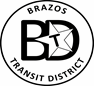 Application for EmploymentBTD is an equal opportunity employer and affords equal opportunity to all applicants for all positions without regard to age, gender, color, race, religion or non-religion, gender, gender identity, national origin, sexual orientation, veteran status, disability or any other status protected under local, state or Federal law. It is important that you fully and accurately complete this application yourself and indicate the position(s) for which you wish to be considered. We use a sophisticated and detailed background and employment screening process which will disclose inaccurate, false, incomplete or omitted information.   Note:  BTD complies with the Americans with Disabilities Act (ADA) and provides reasonable accommodation measures that may be necessary for eligible applicants/employees to perform essential functions.  Applicant may be subject to passing a medical examination, skill and agility tests.The following must be filled out completely for your application to be considered.[Please Print]Do you have a valid driver’s license?  Yes   No          If so, state issued: ___________________________________Have you been a licensed driver for the last five years?      Yes   NoList all moving violations and accidents in the past three years: __________________________________________________________________________________________________________________________________________________________________________________________________Driver’s License classification:    Class C       CDL-C     CDL-B   CDL-A Endorsements:  __________________Have you ever pled guilty or no contest to, or been convicted of driving under the influence “DUI” or driving while intoxicated “DWI”?     Yes     NoPlease list the cities and corresponding state you have lived in during the past seven years: 1 _____________________________________  _______        2 _____________________________________  _______3 _____________________________________  _______        4 _____________________________________  _______5 _____________________________________  _______        6 _____________________________________  _______Have you ever been terminated or asked to resign from a job?      Yes   No         If yes, please explain: ________________________________________________________________________________________________________________________________________________________________________________Are you available to work:       Full-Time       Part-Time       TemporaryWhat hours are you available for work? _________________________________________________________________Circle the days you are available for work:Monday              Tuesday              Wednesday              Thursday              Friday              Saturday              SundayWhat are the times you are not available to work? _________________________________________________________Would you be available to work overtime if necessary?   Yes   No     If no, please explain: _____________________If hired, on what date can you start work?  _______________________________________________________________Have you submitted an application to BTD before?    Yes   NoIf yes, give date(s) and position(s) applied for: ____________________________________________________________Have you ever been employed by BTD before?    Yes   NoIf yes, give date(s) and supervisor’s name:  ______________________________________________________________If hired, can you present evidence of your U.S. citizenship or proof of your legal right to live and work in this country?    Yes   No Will you relocate if job requires it?    Yes   No         Will you travel if job requires it?    Yes   NoAre you able to meet the attendance requirements of the position?    Yes   NoDo you have any relatives or significant others working for BTD?   Yes   NoIf yes, who: _______________________________ Relationship: _____________________________________________                 Do you have any commitment to another entity or person that might affect your employment with BTD?       Yes   NoIf yes, describe fully: ________________________________________________________________________________  REFERENCES:   How were you referred to our company?   Newspaper        Walk-In        Internet     Texas Workforce Commission Employee Referral (Name________________________)    Other  (_____________________________________)List three professional references below, which should consist of three persons not related to you that have knowledge of your work performance within the last three years.  If prior work experience does not apply to you, then provide three school or personal references that are not related to you.      Name                              Address                                                             Phone                                     Years Known1. _______________________________________________________________________________________________2. _______________________________________________________________________________________________3. _______________________________________________________________________________________________EDUCATION, TRAINING AND EXPERIENCE:                                                                                                                               No. of Years   Degree or   Did youSchool:  Name and Address                                                                                  Completed     Diploma   Graduate?High School_____________________________________________________   _________    _________  Yes   NoCollege/University________________________________________________   _________    _________  Yes   NoVocational/Business______________________________________________    _________    _________  Yes   NoIf High School was not completed, do you have your GED?    Yes   No Some customers may not speak English.  Do you speak, write or understand any other languages?   Yes   NoIf yes, which language(s): ____________________________________________________________________________Do you have any other experience, training, qualifications or skills which you feel may make you especially suited for work at BTD?  Yes   No If yes, explain:___________________________________________________________________Managerial Skills:   Yes   No 	          Spreadsheet:   Yes   No 	                 Graphics   Yes   No Word Processing:   Yes   No 	          Database Programs:    Yes   No Please describe your skills: ___________________________________________________________________________List any computer programs with which you are familiar: ____________________________________________________ EMPLOYMENT HISTORY: List below all present and past employment for the last 10 years, starting with your most recent employer.   You must complete this section even if attaching a resume.  Note:  Attach additional page(s) if necessary.Are you employed now?  Yes   No	   If Yes, may we contact your present employer?  Yes   No1.  Name of Employer: __________________________________ Type of Business: ___________________________Address:  _________________________________________________________________________________________		   No.		Street			City			State			ZipTelephone No.  (_____) _________________________	Your Supervisor's Name: _______________________________  Your Position and Duties: ____________________________________________________________________________Date of Employment:  From  ____/_____/______ To ____/_____/______ Ending wage ______  Hourly  /   Monthly     Did you operate a Commercial Motor Vehicle here? _____    Was termination voluntary or involuntary?  Vol   In   Exact Reason for Leaving:____________________________________________________________________________2.  Name of Employer: __________________________________Type of Business:  ___________________________ Address:  _________________________________________________________________________________________		    No.		Street			City			State			ZipTelephone No.  (_____) _________________________	Your Supervisor's Name: _______________________________  Your Position and Duties: ____________________________________________________________________________Date of Employment:  From  ____/_____/______ To ____/_____/______ Ending wage ______  Hourly  /   Monthly     Did you operate a Commercial Motor Vehicle here? _____    Was termination voluntary or involuntary?  Vol   In   Exact Reason for Leaving:____________________________________________________________________________3.  Name of Employer: __________________________________ Type of Business:  ___________________________ Address:  _________________________________________________________________________________________		   No.		Street			City			State			ZipTelephone No.  (_____) _________________________	Your Supervisor's Name:  _______________________________  Your Position and Duties:  ____________________________________________________________________________Date of Employment:  From  ____/_____/______ To ____/_____/______ Ending wage ______  Hourly  /   Monthly     Did you operate a Commercial Motor Vehicle here? _____    Was termination voluntary or involuntary?  Vol   In   Exact Reason for Leaving: ____________________________________________________________________________4.  Name of Employer: __________________________________ Type of Business: ___________________________ Address:  _________________________________________________________________________________________		   No.		Street			City			State			ZipTelephone No.  (_____) _________________________	Your Supervisor's Name: _______________________________  Your Position and Duties: ____________________________________________________________________________Date of Employment:  From  ____/_____/______ To ____/_____/______ Ending wage ______  Hourly  /   Monthly     Did you operate a Commercial Motor Vehicle here? _____    Was termination voluntary or involuntary?  Vol   In   Exact Reason for Leaving:  ___________________________________________________________________________EMPLOYMENT HISTORY: List below all present and past employment for the last 10 years, starting with your most recent employer.   You must complete this section even if attaching a resume.  Note:  Attach additional page(s) if necessary.5.  Name of Employer: __________________________________ Type of Business: ___________________________ Address:  _________________________________________________________________________________________		   No.		Street			City			State			ZipTelephone No.  (_____) _________________________	Your Supervisor's Name: _______________________________  Your Position and Duties: ____________________________________________________________________________Date of Employment:  From  ____/_____/______ To ____/_____/______ Ending wage ______  Hourly  /   Monthly     Did you operate a Commercial Motor Vehicle here? _____    Was termination voluntary or involuntary?  Vol   In   Exact Reason for Leaving: ___________________________________________________________________________6.  Name of Employer: __________________________________Type of Business:  ___________________________ Address:   ________________________________________________________________________________________		   No.		Street			City			State			ZipTelephone No.  (_____) _________________________	Your Supervisor's Name: _______________________________ Your Position and Duties: ____________________________________________________________________________Date of Employment:  From  ____/_____/______ To ____/_____/______ Ending wage ______  Hourly  /   Monthly     Did you operate a Commercial Motor Vehicle here? _____    Was termination voluntary or involuntary?  Vol   In   Exact Reason for Leaving: ___________________________________________________________________________7.  Name of Employer: __________________________________Type of Business:  ___________________________ Address: _________________________________________________________________________________________		  No.		Street			City			State			ZipTelephone No.  (_____) _________________________	Your Supervisor's Name: _______________________________  Your Position and Duties: ____________________________________________________________________________Date of Employment:  From  ____/_____/______ To ____/_____/______ Ending wage ______  Hourly  /   Monthly     Did you operate a Commercial Motor Vehicle here? _____    Was termination voluntary or involuntary?  Vol   In   Exact Reason for Leaving:____________________________________________________________________________8.  Name of Employer: __________________________________Type of Business: ___________________________ Address: _________________________________________________________________________________________		  No.		Street			City			State			ZipTelephone No.  (_____) _________________________	Your Supervisor's Name: _______________________________  Your Position and Duties: ____________________________________________________________________________Date of Employment:  From  ____/_____/______ To ____/_____/______ Ending wage ______  Hourly  /   Monthly     Did you operate a Commercial Motor Vehicle here? _____    Was termination voluntary or involuntary?  Vol   In   Exact Reason for Leaving:___________________________________________________________________________UNEMPLOYMENT HISTORY: Please account for any time(s) you were not employed. You do not need to include periods of one month or less (attach additional page(s) if necessary).You must account for all periods of unemployment.MILITARY SERVICE: Were you ever in the Armed Services?  Yes   No If so, what branch?_____________________________________Dates of Duty: From:  ____/____/_______ To:  ____/____/_______Have you obtained any special skills or abilities as a result of service in the military?  Yes   NoIf yes, describe: ___________________________________________________________________________________Have you, in the last seven years under your name or another name, been convicted of, pleaded guilty or nolo contendere to, received deferred adjudication for or been on any form of diversion for any criminal offense?  Yes   NoHave you ever, under your name or another name, been convicted of a crime which resulted with your being in prison and released from prison or paroled?  Yes   NoIf yes, explain each conviction fully, when, where and of what you were convicted and disposition of the case(s): ________________________________________________________________________________________________Are you currently under arrest, parole, probation or released on bond or your own recognizance, pending trial for a criminal offense?   Yes   No If yes, state the nature of the crime charged and when and where trial is pending:  __________________________ ________________________________________________________________________________NOTE:  No applicant will be denied employment solely on the grounds that they have been charged, committed or been convicted or pleaded guilty or nolo contendere of a criminal offense or solely on an affirmative answer above.NOTICE:  Thank you for completing this application form.  If there is a current opening in the position(s) you are seeking and the information in your application suggests you meet the minimum qualifications and are among the best qualified candidate for that position, you may be contacted for an interview.  If you are interviewed, you will be informed of a final decision once the entire interview process is completed which includes a complete background check and pre-employment drug test.  Thank you for your interest in Brazos Transit District.  Please read page six carefully, print your name, initial, sign and date.AUTHORIZATIONPLEASE READ THE FOLLOWING CAREFULLY, INITIAL EACH PARAGRAPH, THEN SIGN BELOWPLEASE COMPLETE AND SIGN ANY SEPARATE DOCUMENTS WHICH MAY BE ATTACHEDCOMPLETED FORM HONESTLY AND ACCURATELYBY MY SIGNATURE AND MY INITIALS PLACED BELOW, I PROMISE THAT I HAVE PERSONALLY COMPLETED THIS APPLICATION.  I DECLARE UNDER PENALTY OF PERJURY THAT THE INFORMATION PROVIDED IN THIS EMPLOYMENT APPLICATION (AND ACCOMPANYING RESUME, IF ANY) IS TRUE AND COMPLETE AND I UNDERSTAND THAT ANY FALSE INFORMATION OR SIGNIFICANT OMISSIONS MAY DISQUALIFY ME FROM FURTHER CONSIDERATION FOR EMPLOYMENT AND MAY BE JUSTIFICATION FOR MY DISMISSAL FROM EMPLOYMENT IF DISCOVERED AT A LATER DATE.  I UNDERSTAND THAT ANY JOB OFFER WILL BE CONDITIONAL BASED ON THE SATISFACTORY REVIEW OF MY QUALIFICATIONS INCLUDING ANY AND ALL BACKGROUND OR DRUG SCREENING, WHICH MAY BE REQUIRED.               ______ INITIALSDRUG AND ALCOHOL SCREENINGIF BTD MAKES A CONDITIONAL JOB OFFER, I GIVE PERMISSION FOR A PHYSICAL EXAMINATION INCLUDING A PRE-EMPLOYMENT DRUG SCREEN. RESULTS WILL BE HELD IN CONFIDENCE BY BTD EXCEPT WHERE RELEASE OF SUCH INFORMATION IS REQUIRED BY LAW.                                                                                                                                                                                                                                                                                                                                                                                                                                              	______ INITIALSOTHER EMPLOYMENTI UNDERSTAND THAT, IF HIRED, I MAY NOT HOLD OTHER EMPLOYMENT OR ENGAGE IN OTHER ACTIVITIES THAT CREATE A CONFLICT OF INTEREST WITH MY POSITION WITH BTD UNLESS I HAVE BEEN GIVEN PERMISSION IN WRITING BY BTD.______ INITIALSAUTHORIZATION TO OBTAIN INFORMATIONI VOLUNTARILY AND KNOWINGLY AUTHORIZE ANY PAST EMPLOYER, EDUCATIONAL INSTITUTION, LAW ENFORCEMENT AGENCY, STATE, LOCAL OR FEDERAL AGENCY, MILITARY BRANCH, THE NATIONAL PERSONNEL RECORDS CENTER, PERSONAL REFERENCE AND/OR OTHER PERSONS, TO GIVE RECORDS OR INFORMATION THEY MAY HAVE CONCERNING MY CRIMINAL HISTORY, MOTOR VEHICLE RECORD, EDUCATIONAL HISTORY, LICENSING, EMPLOYMENT (INCLUDING CHARACTER, EARNINGS HISTORY AND REASONS FOR TERMINATION) OR ANY OTHER INFORMATION REQUESTED BY BTD TO DETERMINE MY ELIGIBILITY FOR EMPLOYMENT.                                      ______ INITIALS RELEASEI VOLUNTARILY WAIVE ALL RECOURSE AND RELEASE ANY COMPANY, INDIVIDUAL OR ORGANIZATION FROM LIABILITY FOR COMPLYING WITH ANY REQUEST FROM BTD OR AGENTS OF BTD (INCLUDING ANY CONSUMER REPORTING AGENCY) TO OBTAIN ANY INFORMATION FROM ANY SOURCE WHATSOEVER RELATING TO MY APPLICATION FOR EMPLOYMENT.  I FURTHER RELEASE BTD OR ANY INDIVIDUAL WITHIN BTD REGARDING THE USE ANY INFORMATION RECEIVED WHICH MAY HAVE BEARING ON MY APPLICATION FOR EMPLOYMENT.		                      ______ INITIALSNOTIFICATION AND COMPLIANCE WITH RULESI AGREE TO IMMEDIATELY NOTIFY BTD IF I SHOULD BE CONVICTED OF A CRIME WHILE MY JOB APPLICATION IS PENDING OR DURING MY EMPLOYMENT IF HIRED.  IF I BECOME EMPLOYED, IN CONSIDERATION OF MY EMPLOYMENT, I AGREE TO COMPLY WITH THE RULES, REGULATIONS, POLICIES AND PROCEDURES OF BTD.                                                                                                            ______ INITIALSAGREEMENT FOR AT-WILL EMPLOYMENTI UNDERSTAND AND AGREE THAT NOTHING CONTAINED IN THIS APPLICATION, OR CONVEYED DURING ANY INTERVIEW WHICH MAY BE GRANTED, OR DURING MY EMPLOYMENT IF HIRED IS INTENDED TO CREATE AN EMPLOYMENT CONTRACT BETWEEN ME AND BTD.  IN ADDITION, I UNDERSTAND AND AGREE THAT IF BTD EMPLOYS ME, IN CONSIDERATION OF MY EMPLOYMENT, MY EMPLOYMENT WILL BE AT-WILL, FOR NO DEFINITE OR DETERMINABLE PERIOD OF TIME AND MAY, REGARDLESS OF THE DATE OF PAYMENT OF MY WAGES OR SALARY, BE TERMINATED AT ANY TIME, FOR ANY REASON OR FOR NO REASON AT ALL, WITH OR WITHOUT PRIOR NOTICE, AT THE OPTION OF BTD OR ME.  I UNDERSTAND AND AGREE THAT NO PROMISES OR REPRESENTATIONS CONTRARY TO THE FOREGOING ARE BINDING ON BTD UNLESS MADE IN WRITING AND SIGNED BY ME AND AN AUTHORIZED OFFICER OF BTD.   I PROMISE THAT I HAVE NOT RELIED AND WILL NOT RELY ON ANY ORAL OR WRITTEN STATEMENTS TO THE CONTRARY.  I UNDERSTAND AND AGREE THAT THIS IS THE ENTIRE AGREEMENT BETWEEN BTD AND ME REGARDING THE TERM OF MY EMPLOYMENT AND REPLACES ANY OTHER ORAL OR WRITTEN AGREEMENT OR UNDERSTANDING. ______ INITIALSI certify that all of the information provided by me on this application is true and accurate.Signature: __________________________________________Print Name:_________________________________________Date:______________________________________________	BTD IS AN EQUAL OPPORTUNITY EMPLOYER.  IT IS THE POLICY OF BTD TO CONSIDER ALL JOB APPLICATIONS ON THE BASIS OF MERIT WITHOUT REGARD TO RACE, COLOR, RELIGION, SEX, GENDER IDENTITY, AGE, NATIONAL ORIGIN, ANCESTRY, MARITAL STATUS, DISABILITY OR ANY OTHER PROTECTED CHARACTERISTIC.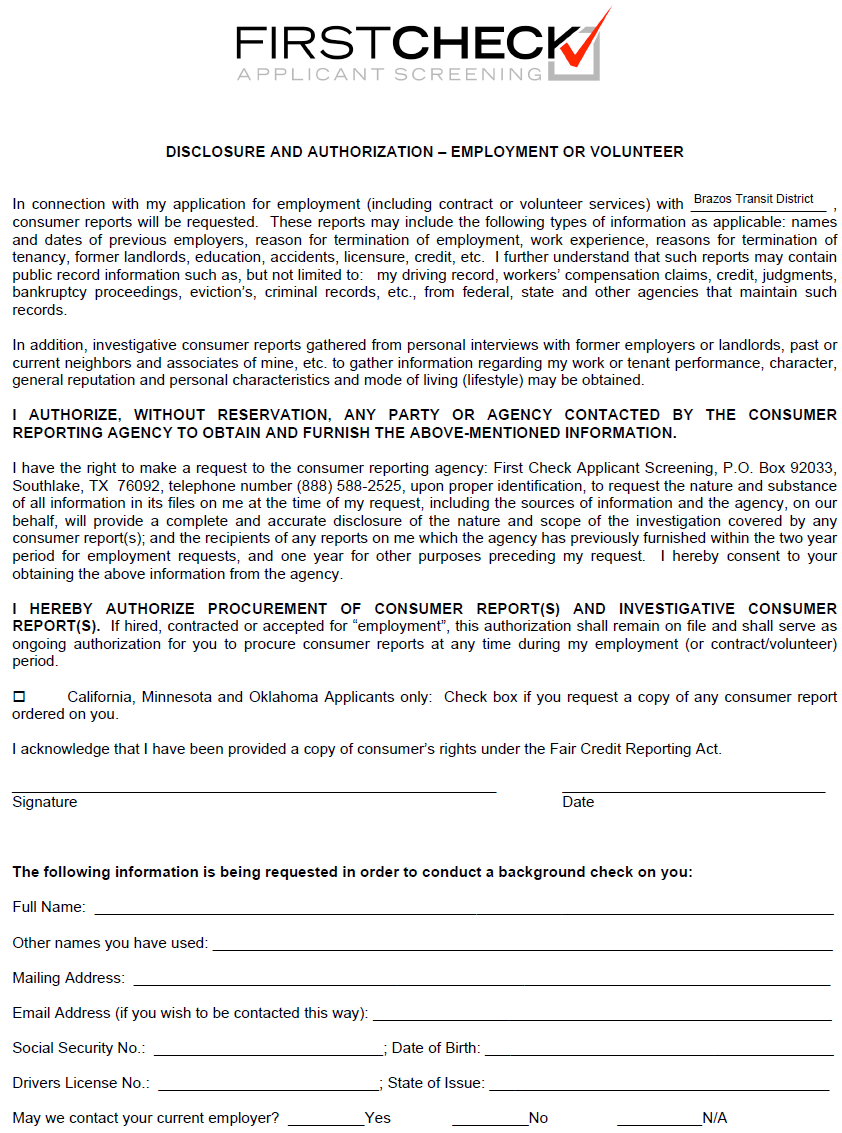 Brazos Transit DistrictFair Credit Reporting Act Required NoticeBrazos Transit District (BTD) conducts a criminal background and motor vehicle check on all applicants being considered for employment.  The information obtained in a background or motor vehicle check may be used in determining your ability to be employed by BTD.The following findings may make you ineligible for employment with BTD:Refusing consent to the background/motor vehicle checkMaking a false statement regarding your criminal recordBeing a registered sex offenderBeing convicted of a drug-related offense within the past five yearsBeing convicted of a cruelty to animals’ offenseHaving been convicted of a felony or misdemeanor consisting of:MurderChild abuseA crime against children, including pornographySpousal abuse/domestic violenceA crime involving sexual violence or aggressionArsonPhysical assault or batteryAs an applicant, you will have the opportunity to verify that all information contained in the consumer report is correct.  Before BTD chooses to decline an applicant for employment, the FCRA requires that BTD provide you with a copy of the consumer report and a summary of your rights under the FCRA.  If you wish to dispute any findings contained in your consumer report, please contact FirstCheck at 1.888.588.2525.Brazos Transit District2117 Nuches Lane, Bryan, Texas 77803Please fill out one form for each DOT covered employer for the past two years.Section I. To be completed by the prospective employer, signed by the employee and transmitted to the previous employer:Employee Printed or Typed Name:_____________________________________________________________________Employee SS or ID Number:  _________________________________________________________________________I hereby authorize release of information from my Department of Transportation (DOT) regulated drug and alcohol testing records by my previous employer, listed in Section I-B, to the employer listed in Section I-A.  This release is in accordance with DOT Regulation 49 CFR Part 40, Section 40.25. I understand that information to be released in Section II-A by my previous employer, is limited to the following DOT-regulated testing items:1.  Alcohol tests with a result of 0.04 or higher;2.  Verified positive drug tests;3.  Refusals to be tested;4.  Other violations of DOT agency drug and alcohol testing regulations;5.  Information obtained from previous employers of a drug and alcohol rule violation; and6.  Documentation, if any, of completion of the return-to-duty process following a rule violation. Employee Signature: __________________________________________________ Date: ________________________I-A. Prospective Employer Name: _________________________________________________________________________Address: _________________________________________________________________________________________Phone #: _______________________________________   Fax #: ___________________________________________             Designated Employer Representative: __________________________________________________________________ 	I-B.Previous Employer Name: ___________________________________________________________________________Address: _________________________________________________________________________________________Phone #: _______________________________________Designated Employer Representative (if known):__________________________________________________________Section II. To be completed by the previous employer and transmitted by mail or fax to the prospective employer:In the two years prior to the date of the employee’s signature (in Section I), for DOT-regulated testing:1. Did the employee have alcohol tests with a result of 0.04 or higher?   	YES    NO 2. Did the employee have verified positive drug tests?		    	YES    NO 3. Did the employee refuse to be tested?				YES    NO 4. Did the employee have other violations of DOT agency drug andalcohol testing regulations?						YES    NO 5. Did a previous employer report a drug and alcohol ruleviolation to you?					  		YES    NO 6. If you answered “yes” to any of the above items, did theemployee complete the return-to-duty process?		            N/A   YES    NO NOTE:  If you answered “yes” to item 5, you must provide the previous employer’s report.  If you answered “yes” to item 6, you must also transmit the appropriate return-to-duty documentation (e.g., SAP report(s), follow-up testing record). Name of person providing information in Section II-A: ______________________________________________________Title: _________________________________________ Phone #: _____________________ Date: _________________Brazos Transit DistrictEqual Employment Opportunity InformationThe Equal Employment Office (EEO) of the Federal Transit Administration (FTA) has asked all transit authorities to gather information on job applicants. You can assist the BTD EEO Office by supplying the information requested on this sheet.COMPLETION OF THESE QUESTIONS IS COMPLETELY VOLUNTARY AND IN NO WAY AFFECTS YOUR APPLICATION FOR EMPLOYMENT.Please check the appropriate box and fill in the information requested.Ethnic Origin White Black Hispanic/Spanish Surname Asian American Indian Other 					Gender Male FemaleDate of Birth____/____/_______ Veteran Yes NoE.        Position Applied For: Vehicle Operator	 Other; please specify___________________________F.        Date Submitting Application: ____/____/_______    G.	 I prefer not to provide this information.Print Name: _______________________________________Signature: ________________________________________BACKGROUND CHECKS BTD will conduct a full background check on all candidates for employment.PLEASE COMPLETE AND SIGN THE SEPARATE NOTIFICATION FORMDRUG SCREENINGBTD is committed to maintaining a DRUG-FREE workplace. All offers of employment are contingent upon successful completion of a pre-employment drug screen.PLEASE COMPLETE AND SIGN THE SEPARATE NOTIFICATION FORMPosition(s) and location applied for: __________________________                                    Position(s) and location applied for: __________________________                                    Posting #: _________Posting #: _________Application Date: _________Name (Last, First, Middle): ___________________________________________________________________________Name (Last, First, Middle): ___________________________________________________________________________Name (Last, First, Middle): ___________________________________________________________________________Name (Last, First, Middle): ___________________________________________________________________________Name (Last, First, Middle): ___________________________________________________________________________Address, City and Zip Code:  _________________________________________________________________________Address, City and Zip Code:  _________________________________________________________________________Address, City and Zip Code:  _________________________________________________________________________Address, City and Zip Code:  _________________________________________________________________________Address, City and Zip Code:  _________________________________________________________________________Social Security #: ___________________Phone: _____________________Phone: _____________________E-Mail: ____________________________E-Mail: ____________________________Time PeriodReason(s) UnemployedTime PeriodReason(s) Unemployed________________________________________________________________________________________________________________________________________________________________________________________________________